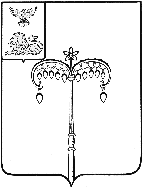 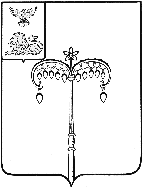 «31» октября   2023 г.                                                                                                                                 № 1154/ОДВ соответствии с Порядком проведения государственной итоговой аттестации по образовательным программам среднего общего образования, утвержденным приказом Министерства просвещения Российской Федерации и Федеральной службы по надзору в сфере образования и науки от 4 апреля 2023 года № 233/552, приказом министерства образования Белгородской области от 30 октября 2023 года № 3285 «О сроках, местах и порядке регистрации для участия в написании итогового  сочинения (изложения) на территории Белгородской области в 2023/24 учебном году», с целью организованного проведения итогового сочинения (изложения)  в 2023/24 учебном году на территории Красногвардейского района ПРИКАЗЫВАЮ:1. Организовать регистрацию на участие в написании итогового сочинения (изложения) на территории Красногвардейского района в 2023/24 учебном году согласно Порядку, утвержденному приказом министерства образования Белгородской области от 30 октября 2023 года № 3285, в установленные сроки. 	     2. Заместителю начальника отдела оценки качества образования МКУ «Центр сопровождения образовательной деятельности» Красногвардейского района (Калустова Н.В.) обеспечить регистрацию на участие в написании итогового сочинения (изложения) следующих категорий граждан:        - лиц, освоивших образовательные программы среднего общего образования в предыдущие годы,  имеющих документ об образовании, подтверждающий получение среднего общего образования (или образовательные программы среднего (полного) общего образования - для лиц, получивших документ об образовании, подтверждающий получение среднего (полного) общего образования, до 1 сентября 2013 года), и (или) подтверждающий получение среднего профессионального образования, а также для лиц, имеющих среднее общее образование, полученное в иностранных  организациях, осуществляющих образовательную деятельность (далее вместе-выпускники прошлых лет);       - лиц, обучающихся по образовательным программам среднего профессионального образования, не имеющих среднего общего образования (далее-обучающиеся СПО);      - лиц, получивших среднее общее образования в иностранных организациях, осуществляющих образовательную деятельность (далее-обучающиеся иностранных ОО).3. Начальнику отдела оценки качества образования МКУ «Центр сопровождения образовательной деятельности» Красногвардейского района (Селищев Д.Н.):3.1. Разместить на сайте управления образования администрации Красногвардейского района информацию о сроках и местах регистрации для участия в написании итогового сочинения (изложения) в 2023/24 учебном году в срок до 01 ноября 2023 года.         3.2. Обеспечить своевременное внесение данных об участниках итогового сочинения (изложения) в региональную информационную систему обеспечения проведения государственной итоговой аттестации по образовательным программам среднего общего образования.        4. Руководителям общеобразовательных организаций:        4.1. Назначить ответственного:	- за регистрацию участников итогового сочинения (изложения) в 2023/24 учебном году;	- за регистрацию заявлений на участие в итоговом сочинении (изложении) в 2023/24 учебном году, поданных через Портал муниципальных услуг «Виртуальная школа» приказом общеобразовательной организации.        4.2. Организовать регистрацию на участие в написании итогового сочинения (изложения) в установленные сроки:- обучающихся 11-х классов;           -лиц, осваивающих образовательные программы среднего общего образования в форме самообразования или семейного образования, лиц, обучающихся по не имеющим государственной аккредитации образовательным программам среднего общего образования (далее- экстерны), образовательные организации, выбранные экстернами для прохождения государственной итоговой аттестации по образовательным программам среднего общего образования;        - лиц со справкой об обучении, которые восстанавливаются в общеобразовательной организации, на срок, необходимый для прохождения государственной итоговой аттестации.            4.3. Опубликовать информацию о сроках и местах регистрации на участие в написании итогового сочинения (изложения) в 2023/24 учебном году на официальном сайте общеобразовательной организации.           4.4. Разместить   в срок до 1 ноября 2023 года на Портале муниципальных услуг «Виртульная школа» форму заявления на участие в итоговом сочинении (изложении) в соответствии с алгоритмом размещения заявления на итоговое сочинение (изложение) с применением дистанционных образовательных технологий на странице школы на Портале муниципальных услуг «Виртуальная школа».           4.5. Ознакомить участников итогового сочинения (изложения), их родителей (законных представителей) с памяткой о порядке проведения итогового сочинения (изложения), утвержденной приказом министерства образования Белгородской области от 30 октября 2023 года № 3285 (приложение № 4) под подпись.  4.6. Своевременно предоставлять данные об участниках итогового сочинения (изложения) для внесения в региональную информационную систему обеспечения проведения государственной итоговой аттестации по образовательным программам среднего общего образования по запросу отдела оценки качества образования МКУ «Центр сопровождения образовательной деятельности» Красногвардейского района.5. Контроль за исполнением настоящего приказа оставляю за собой.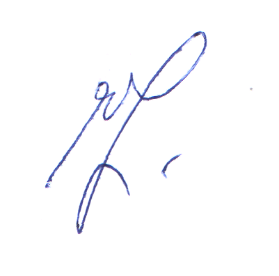 Заместитель начальникауправления образования                                                               Е.Н. Ульяненко                                            Калустова Наталья Викторовна 3-34-61О сроках, местах и порядке регистрации для участия в написании итогового сочинения (изложения) на территории Красногвардейского района в 2023/24 учебном годуО сроках, местах и порядке регистрации для участия в написании итогового сочинения (изложения) на территории Красногвардейского района в 2023/24 учебном году